ИНФОРМАЦИОННОЕ ПИСЬМО14 апреля 2020 г.Уважаемые коллеги! Приглашаем вас принять участие в работе XLVIII Всероссийской студенческой научной конференции, проводимой ФГБОУ ВО «Удмуртский государственный университет». В рамках конференции Институт удмуртской филологии, финно-угроведения и журналистики планирует обсуждение широкого круга вопросов, связанных с изучением финно-угорских языков и культур. Традиционно организуются секции по языкознанию, литературоведению, фольклористике, региональной журналистике и другим актуальным вопросам финно-угроведения. К участию приглашаются студенты, магистранты и аспиранты. Рабочие языки конференции (для секций, организованных Институтом удмуртской филологии, финно-угроведения и журналистики) – русский, удмуртский и другие финно-угорские языки, английский. Планируется публикация материалов конференции. Требования к оформлению материалов будут высланы во втором информационном письме. Заявки на участие в конференции принимаются до 1 апреля 2020 г. по электронному адресу: natilina@yandex.ru. Заявку следует оформить в соответствии с прилагаемым регистрационным листом или можно пройти электронную регистрацию: https://docs.google.com/forms/d/e/1FAIpQLSe1yd76OHyQdkbqcM7exrN3dGBdbKDsjXiPUEYLVcfhda8n0Q/viewform.Проезд, проживание и суточные за счет командирующей стороны.Секции, организуемые Институтом удмуртской филологии, финно-угроведения и журналистики, будут работать по адресу: г. Ижевск, ул. Университетская, 1, 2-й корпус.Контактная информация:Ильина Наталия Владимировна, зам. директора Института удмуртской филологии, финно-угроведения и журналистики УдГУ по наукеe-mail:natilina@yandex.ru; тел.: +(3412) 916169, + 7 952 409 8864Регистрационный листФ. И. О.Место учебы (вуз, факультет, курс)Ф.И.О., ученая степень и должность научного руководителяТелефонE-mailТема докладаНеобходимость в гостинице (места в студенческом общежитии)МИНИСТЕРСТВО ОБРАЗОВАНИЯ И НАУКИ РОССИЙСКОЙ ФЕДЕРАЦИИФедеральное государственное бюджетное образовательное учреждение высшегопрофессионального образования«Удмуртский государственный университет»ИНСТИТУТ УДМУРТСКОЙФИЛОЛОГИИ, ФИННО-УГРОВЕДЕНИЯ И ЖУРНАЛИСТИКИ. Ижевск, ул. Университетская , 1, т. 68-59-20, 916-166E-mail: fudf@uni.udm.ruFax  (3412) 916-166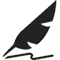 РОССИЯ ФЕДЕРАЦИЫСЬТОДОН-ВАЛАН СЁТОНЪЯ НО ТОДОСЪЯ МИНИСТЕРСТВОВылü öнерлыко тодон-валансётонъя федерал кун бюджетодышетон ужъюрт«Удмурт кун университет»УДМУРТ КЫЛОСБУРЪЯ, ФИННО-УГРОВЕДЕНИЕЯ НО ЖУРНАЛИСТИКАЯИНСТИТУТ426034, Ижкар, Университет урам, 1, т. 68-59-20, 916-166E-mail: fudf@uni.udm.ruFax  (3412) 916-166